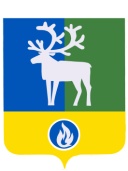 СЕЛЬСКОЕ ПОСЕЛЕНИЕ КАЗЫМБЕЛОЯРСКИЙ РАЙОНХАНТЫ-МАНСИЙСКИЙ АВТОНОМНЫЙ ОКРУГ – ЮГРААДМИНИСТРАЦИЯ СЕЛЬСКОГО ПОСЕЛЕНИЯКАЗЫМПОСТАНОВЛЕНИЕ  от 03 мая 2017 года                                                                                                                  № 35 О внесении изменений в постановление администрации сельского поселения Казым от 27 ноября 2014 года № 117 «Об утверждении административного регламента предоставления муниципальной услуги «Предоставление информации о времени и месте театральных представлений, филармонических и эстрадных концертов и гастрольных мероприятий театров и филармоний, киносеансов, анонсы данных мероприятий»П о с т а н о в л я ю:            1. Внести в постановление администрации сельского поселения Казым от 27 ноября 2014 года № 117 «Об утверждении административного регламента предоставления муниципальной услуги «Предоставление информации о времени и месте театральных представлений, филармонических и эстрадных концертов и гастрольных мероприятий театров и филармоний, киносеансов, анонсы данных мероприятий» изменение, изложив пункт 3 в следующей редакции:«3.  Опубликовать настоящее постановление в газете «Белоярские вести» и обеспечить его размещение на официальном сайте органов местного самоуправления сельского поселения Казым в информационно-телекоммуникационной сети Интернет.».2. Внести изменения в административный регламент предоставления муниципальной услуги «Предоставление информации о времени и месте театральных представлений, филармонических и эстрадных концертов и гастрольных мероприятий театров и филармоний, киносеансов, анонсы данных мероприятий», утвержденный  постановлением администрации сельского поселения Казым от 27 ноября 2014 года №  117 «Об утверждении административного регламента предоставления муниципальной услуги «Предоставление информации о времени и месте театральных представлений, филармонических и эстрадных концертов и гастрольных мероприятий театров и филармоний, киносеансов, анонсы данных мероприятий», следующие изменения:2.1. В разделе I «Общие положения»:            1) абзац 10 подпункта 1.3.1 пункта 1.3 изложить в следующей редакции: «Адрес официального сайта: http://www.admkazym.ru »;           2) абзац 2 подпункта 1.3.3 пункта 1.3 изложить в следующей редакции:«1) на официальном информационном портале органов местного самоуправления сельского поселения Казым – http://www.admkazym.ru (далее – официальный сайт);»;2.2 в пункте 2.3 раздела 2 «Стандарт предоставления муниципальной услуги» слова «admbel.ru/posel/kazym/», заменить словами «http://www.admkazym.ru»;            2.3 подпункт 3.2.1 пункта 3.2 раздела 3 «Состав, последовательность и сроки выполнения административных процедур, требования к порядку их выполнения, особенности выполнения административных процедур в электронной форме, а также особенности выполнения административных процедур в многофункциональных центрах» изложить в следующей редакции:«3.2.1 Предоставление муниципальной услуги в электронном виде через сеть «Интернет» оказывается на официальном сайте органов местного самоуправления сельского поселения Казым http://www.admkazym.ru.Алгоритм необходимых действий заявителя:открыть главную страницу сайта www. admkazym.ru;перейти в раздел «Информация»;после перехода в подраздел «Анонсы, мероприятия» на экране выбрать информацию о предстоящих мероприятиях по месяцам.Максимальная продолжительность выполнения действий составляет пять минут, при скорости подключения к сети Интернет не менее 256 Кбит/сек.»3. Опубликовать настоящее постановление в газете «Официальный вестник сельского поселения Казым».4. Настоящее постановление вступает в силу после его официального опубликования.5. Контроль за выполнением постановления возложить на заместителя главы муниципального образования, заведующего сектором организационной деятельности администрации сельского поселения Казым В.Н.Бочкареву.Глава сельского поселения                                                                           А.Х.Назырова